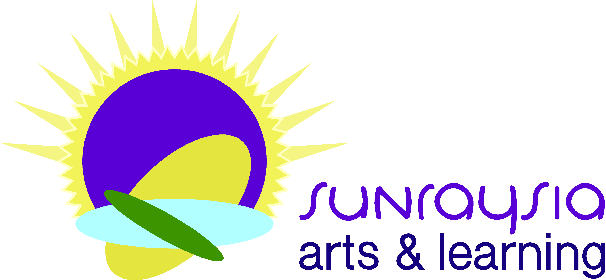 Sunraysia Arts and Learning Music Therapy Referral FormConfidential information. All information is kept private unless you give permission to share it.Please send the completed form to catherine@sunraysiaartsandlearning.com.au or PO Box 198  Merbein Vic 3505Once received we will acknowledge the referral either by telephone or e-mail. We will contact the participant to discuss the referral within one week. Sunraysia Arts and Learning198 Third StMerbein 35050420939229catherine@sunraysiaartsandlearning.com.auGiven NameSurnamePreferred nameGenderDate of BirthCountry of BirthAddressAddressParticipant Phone NumberEmail addressEmergency Contact NamePhoneRelationshipRelationshipAllergiesAllergiesSpecial Access or Communication RequirementsSpecial Access or Communication RequirementsFunding Source (if applicable)Funding Source (if applicable)Is an interpreter required Y/N  what language?Is an interpreter required Y/N  what language?Information about disability, chronic health or mental health condition?Information about disability, chronic health or mental health condition?What has prompted this referral? What do you hope to achieve from music therapy supports?What has prompted this referral? What do you hope to achieve from music therapy supports?What are the goals for music therapy?What are the goals for music therapy?Are there other health/education professionals involved? Y/N  Are there other health/education professionals involved? Y/N  Name of referring personRole of referring personReferrer contactI declare that the participant is aware of this referral and consents to providing this information I declare that the participant is aware of this referral and consents to providing this information SignedDateName